Załącznik nr 1.3 do Zasad (Polityki) Rachunkowości, stanowiącej załącznik nr 1 do Zarządzenia nr 125/2023 Rektora UMB z dnia 15.12.2023 r. Wykaz zbiorów danych tworzących księgi rachunkowe na komputerowych nośnikach danych z określeniem ich struktury, wzajemnych powiązań oraz funkcji w organizacji całości ksiąg rachunkowych i w procesach przetwarzania danychModuły rozwiązania SAP S4HanaW skład systemu wchodzą następujące zakresy funkcjonalne (zwane też modułami):Rachunkowość finansowa (FI), Środki trwałe (AA)Controlling (CO) + Zarządzanie projektami (PS)Sprzedaży (SD)Magazynowy (MM)Opis funkcjonalny modułów rozwiązania – Ustawienia globalneJednostka gospodarcza - Jednostka gospodarcza (JG) w systemie odzwierciedla jednostkę organizacyjną  UM01Plan kont – w rozwiązaniu jest to zbiór kont księgi głównej w rozumieniu obowiązujących przepisów. Jest podstawową strukturą organizacyjną w module Rachunkowości Finansowej (FI) nadrzędną w stosunku do jednostki gospodarczej. Kod w systemie: UMB1. Długość numeru konta w planie kont UMB1 została określona na 7 spośród 10 znaków numerycznych. Analityka do niektórych kont syntetycznych znajduje się w księgach pomocniczych systemu. Językiem opracowania planu kont jest język polskiGrupa kont - decyduje o zawartości ekranów i statusach poszczególnych pól ekranowych konta KG, które mogą przyjmować wartości: obowiązkowe, opcjonalne, ukryte, wyświetlane. Grupa kont steruje również przydzielaniem numeru konta.Konto Księgi Głównej - jest podstawowym urządzeniem służącym do ewidencji operacji gospodarczych w systemie. Długość numeru konta została określona na 7 znaków.Dane podstawowe kont Księgi Głównej - zawierają parametry istotne dla ich prawidłowej obsługi. Istnieje szereg parametrów:waluta konta – w większości przypadkach PLN, za wyjątkiem kont związanych z bankami/kasą w obcej walucie,kategoria podatku – określa jakie podatki są dozwolone dla danego konta: należy/naliczony/wszystkie,dozwolone księgowanie bez podatku,zarządzenie pozycjami nierozliczonymi – konta o tym identyfikatorze powinny być rozliczane np. konto VAT – VAT należny/naliczony z rozrachunkiem z Urzędem Skarbowym,grupa statusów pól – określa pola jakie są widoczne podczas księgowania czy przeglądu dokumentów.Konta dostawców/odbiorców/majątku trwałego – oznaczenie konta identyfikatorem – konto zbiorcze decydują o zawartości ekranów i statusach poszczególnych pól ekranowych konta KG, które mogą przyjmować wartości: obowiązkowe, opcjonalne, ukryte, wyświetlane. Księgowanie na tego typu kontach może jedynie występować w wykorzystaniem ksiąg pomocniczych – należności, zobowiązania, środki trwałeKonta wtórne – grupa kont GR50 – księgowanie na tych kontach jest niewidoczne dla Finansów – służy jedynie dla celów analizy w module kontrolingowymWynik finansowy – wszystkie konta wynikowe w procedurze końca roku są powiązane z kontem 8600000 – Wynik finansowyWaluty - ustawienia obejmują definicje walut wykorzystywanych do księgowania operacji gospodarczych w module FI. Waluta jednostki gospodarczej – PLNWaluta dokumentu – dowolna walutaRodzaj kursu - ustawienia obejmują typy kursów walut obcych Kurs średni NBP – po tym kursie księgowane są wszystkie dokumentu w module FI o ile użytkownik nie zmieni tego kursu w trakcie księgowania dokumentuKurs NBP jest automatycznie pobierany każdego ze strony nbp.pl i zapisywany z przesunięciem jednodniowym do SAP’a – wykorzystywany jest standardowym typ kursu MNP. Kurs opublikowany 14.11.2023 – EUR/PLN - 4,4163 będzie zapisany w SAP jako 15.11.2023 – EUR/PLN - 4,4163Dodatkowo w systemie funkcjonuje następujące rodzaje kursów:W – do wyceny bilansowej kont – kurs te jest wprowadzany ręcznie do SAP’a bez przesunięcia jednodniowego czyli kurs opublikowany w danym dniu jest zapisywany w SAP pod tym samym dniemE20 - Kurs stały dla Erazmus20 – kurs wprowadzany ręcznie – wykorzystanie tego kursu jest ograniczone do typu dokumentu B0 - Wyc. bank. Eraz20Jest to kurs stały obowiązujący od 20.08.2020 – 4,4080E21 - Kurs stały dla Erazmus21– kurs wprowadzany ręcznie – wykorzystanie tego kursu jest ograniczone do typu dokumentu B1 - Wyc. bank. Eraz21Jest to kurs stały obowiązujący od 22.10.2021 – 4,6260E22 - Kurs stały dla Erazmus22– kurs wprowadzany ręcznie – wykorzystanie tego kursu jest ograniczone do typu dokumentu B2 - Wyc. bank. Eraz22Jest to kurs stały obowiązujący od 01.01.2022 – 4,8570EF0 - Kurs stały dla Ed.EXP of Future– kurs wprowadzany ręcznie - – wykorzystanie tego kursu jest ograniczone do typu dokumentu BE - Wyc. bank. EducEXPJest to kurs stały obowiązujący od 01.01.2022 – 4,3865Wariant roku obrotowego - rok fiskalny jest zgodny z rokiem kalendarzowym. W związku z tym został wykorzystany standardowy wariantu roku obrotowego - K4, który składa się z 12 okresów zwykłych (miesiące) oraz 4 okresów specjalnych. Wariant okresów sprawozdawczych – decyduje o tym, które okresy roku obrotowego są otwarte do księgowania. Zdefiniowano jeden wariant okresów sprawozdawczych. Wariant ten jest oznaczony kodem UM01.Typy dokumentów – każde księgowanie w module finansowym otrzymuje swój unikalny numer (w roku) – jest on powiązany z określonym typem – dla pewnych rodzajów operacji np. księgowanie wyciągów bankowych, magazynu – typ ten jest powiązany na stałe i nie można go zmienić, dla innych takich jak księgowanie faktur zakupowych, dokumentów ręcznych – typ ten można zmienić przed zaksięgowaniem dokumentu. Typ dokumentu w szczególności kontroluje jakie operacje mogą być księgowane przy jego wykorzystaniu.Zostały zdefiniowane następujące typy dokumentów:Oznaczenie kolumn:Tekst nagłówka dok. I Numer referencyjny – podczas wprowadzania dokumentów z tym oznaczeniem należy uzupełnić wskazane polaDozwolone księgowanie ujemne – dla tych dokumentów możliwe jest wykonanie storna „czerwonego” lub ręcznie zaksięgować dokument z tym wskaźnikiemAktywa trwałe/Dostawca/Odbiorca/Materiał – w dokumentach tych dozwolone jest księgowanie poprzez te obiektyBiznes Partner – obiekt ten przechowuje informacje o Kontrahencie i Pracowniku. Kontrahentem może być odbiorca lub dostawca oraz może on pełnić on obydwie role. Każdy kontrahent tworzony jest z powiązaniu z grupą – które definiuje sposób jego numeracjiZostały zdefiniowane następujące grup parterów biznesowych:Role jakie może przyjmować BP:000000 – podstawowa – zawiera dane adresowe, NIP oraz konta bankoweFLCU00 – Odbiorca FI – rola niezbędna do wystawienia dokumentu finansowego związanego ze sprzedażą, podstawowym elementem jest konto zbiorczeFLVN00 – Dostawca FI – rola niezbędna do wystawienia dokumentu finansowego związanego z zakupem, podstawowym elementem jest konto zbiorczeZFLCU0 – Odbiorca SD - – rola niezbędna do utworzenia zamówienia sprzedażowegoFLVN01 – Dostawca MM – rola niezbędna do utworzenia zamówienia/zapotrzebowania zakupowegoNależności (FI-AR)Księga pomocnicza Należności zawiera dane stałe odbiorców oraz ich dane transakcyjne. Jest ona przy tym integralną częścią systemu informacji o sprzedaży. Dane stałe Odbiorcy zawierają dane adresowe Klienta oraz odpowiednie przypisania konta kontrahenta do odpowiednich danych domyślnych jak warunki płatności, bank własny, forma płatności, procedura naliczania odsetek czy obszar monitowania itp. Wszelkie transakcje z odbiorcami są szczegółowo rejestrowane w księdze pomocniczej należności z równoczesnym odniesieniem na koncie zbiorczym w księdze głównej. Wszystkie faktury sprzedażowe wystawiane są w module SD – oznacza to że:każda z faktur poprzedzona jest zleceniem sprzedażowymBP musi mieć role FI oraz SDksięgowanie faktur SD – zasady zostały określone w trakcie wdrożenia oraz elementy takie jak: konta, podatki wyprowadzane są automatycznieNumeracja dokumentów SDNumer faktury sprzedażowej jest przechowywany w dokumencie FI w polu Referencja, jest to niezależna numeracja w stosunku do numeracji dziennika FI.Rodzaje faktury sprzedażowych wykorzystywanych w module SD oraz powiązane z nimi dokumenty finansowe:Zasady wyprowadzania konta przychodowego:Algorytm oparty jest na dwóch tabelach zawierających informację:Tabela 1 – Materiał –> Konto KGTabela 2 – Biuro sprzedaży –> Konto KGW przypadku znalezienia warunku w Tabeli 1 program kończy działanie, w przeciwnym przypadku przechodzi do Tabeli 2Elementy te przechowywane są w konfiguracji VKOA – oraz są na bieżąco zarządzane przez administratoraPrzykładowe wpisy:Tabela 1Gdzie klucz ERL – oznacza przychódTabela 2Gdzie klucz ERL – oznacza przychódZasady wyprowadzania podatku VAT:Algorytm oparty jest na dwóch tabelach zawierających informację:Tabela 1 – Kanał dystrybucji – Kraj - Klasa podatkowa klienta – Klasa podatkowa materiałuTabela 2 – Kraj wywozu - Klasa podatkowa klienta – Klasa podatkowa materiałuTabela 1 ma większy priorytet niż Tabela 2 – program kończy działanie po znalezieniu pasującego wpisu w Tabeli 1 w przeciwnym przypadku przechodzi do Tabeli 2Oraz na:danych podstawowych BP (zakładka Faktorowanie)– Klasa podatkowa – może przyjmować wartości:1 – Kraj,2 – WNT,3 – Export,4 – Odroczony (Prok./Sąd), 5 – Odwr. obciąż. (WNT/EX)danych podstawowych materiału (zakładka Sprzedaż 1) – Klasa podatkowa – może przyjmować wartości:0 – Podlega opodatk. 0%,1 – Podlega opodatk. 23%,2 – Podlega opodatk. 3%,3 – Podlega opodatk. 5%,4 – Podlega opodatk. 8%5 – Środek trwały 23%,6 – Środek trwały ZW,N – Nie podlega,T – Techniczny 0%,Z – Zwolnione.Danych podstawowych materiału – Kanał dystrybucji1 – Kraj,2 – EU,3 – Export,Wpisy w Tabeli 1Wpisy w Tabeli 2Zasady wyprowadzania dat:W dokumencie sprzedaży mamy następujące daty:data utworzenia dokumentudata sprzedażydata wykonania usługi Ogólna zasada: data sprzedaży jest przekazywana jako data w dokumentach FI do pól:data księgowaniadata dokumentudata podatku VATIstnieje możliwość innego sposobu wyprowadzania dat w dokumencie FI:uzależnienie od typu pozycji który został zastosowany w zleceniu sprzedażowymDla:ZNA3 - Najem-UM-WsteczZNA4 - Najem-ZL-WsteczData księgowania jest wyprowadzana z daty wykonania usługiuzależnienie od rodzaju fakturyDla faktur korygujących data VAT jest wyprowadzana z daty wykonania usługi gdy powód korekty jest inny niż Z07Zobowiązania (FI-AP)Księga pomocnicza Zobowiązań zawiera dane stałe dostawców oraz ich dane transakcyjne. Jest ona przy tym integralną częścią systemu informacji zaopatrzenia w module MM. Dane stałe Dostawcy zawierają dane adresowe oraz odpowiednie przypisania konta kontrahenta do odpowiednich danych domyślnych jak warunki płatności, bank własny, forma płatności, procedura naliczania odsetek czy obszar monitowania itp. Wszelkie transakcje z dostawcami są szczegółowo rejestrowane w księdze pomocniczej zobowiązań z równoczesnym odniesieniem na koncie zbiorczym w księdze głównej.Zasady wyceny magazynu:Metoda średniej ważonej w przypadku wyceny zapasów jest to metoda wyceny ich rozchodu, polegająca na jego księgowaniu przy wykorzystaniu średniej ważonej ceny ich nabycia. Metoda ta może być wykorzystywana do rozchodu materiałów, towarów oraz produktów.Za każdym razem, gdy towar jest przyjmowany do magazynu, ustalana jest nowa cena ewidencyjna, wg. wzoru:( (A * B) + (C * D) ) / EGdzie:A – Ilość sztuk zapasu przed przyjęciemB – stara cena ewidencyjnaC – Ilość sztuk nowo przyjętych na magazynD – Cena jednostkowa zapasów przyjętychE – Łączna nowa ilość sztuk zapasu na magazynieZasady księgowania operacji magazynowych za pośrednictwem modułu MM opierają się na dwóch podstawowych elementach:- klasa wycenyZostały zdefiniowane następujące klasy wyceny powiązane z zapasem magazynowym:- rodzaj ruchu materialnegoOperacja:Przyjęcie materiału na magazynWydanie materiału do sprzedażyWydanie na MPKPrzecena materiałuInwentura – niedobórInwentura – nadwyżkaOtrzymane darowizny rzeczoweDodatnie różnice cenowe – różnice kursowe pomiędzy fakturą z PZUjemne różnice cenowe – różnice kursowe pomiędzy fakturą z PZW procesie końca miesiąca należy uruchomić proces wykazujący prawidłowo konto rozliczenia zakupu na:towary niedostarczonePowiązana jest z tym procesem konfiguracja:dostawy niezafakturowanePowiązana jest z tym procesem konfiguracja:Dodatkowo system MM wykorzystywane jest do zamawiania „usług kosztowych” bez przyjęcia na magazyn.Podobnie jak w przypadku materiałów „magazynowych” jest wykorzystana klasa wyceny. Podczas tworzenia zgłoszeń zapotrzebowania/zamówień możemy posługiwać się materiałami lub grupą materiałową – oba te obiekty w swoich danych podstawowych mają przypisaną klasę wyceny.Został zdefiniowane następujące klasy wyceny oraz powiązane z nimi konta w procesie przyjmowania faktur usługowych.W przypadku różnicy pomiędzy zamówieniem a fakturą zakupową system automatycznie doksięgowane różnice na właściwe konto zgodnie z klasą wyceny.Majątek Trwały - AAModuł Majątku Trwałego w systemie pozwala na efektywne zarządzanie składnikami majątku trwałego organizacji. Integracja modułu z systemami Rachunkowości finansowej oraz Controllingu udostępnia szerokie możliwości w zakresie kontroli oraz efektywnego wykorzystania środków trwałych. Program daje łatwy dostęp do pełnej informacji o środkach trwałych, obejmującej zarówno stan ilościowy i wartościowy, dane o amortyzacji stanowiącej lub nie stanowiącej koszt uzyskania przychodu, jak również inne rodzaje informacji dla użytkowników zewnętrznych, audytorów, a także dla poszczególnych działów organizacji. Do podstawowych funkcji programu należy: prowadzenie ewidencji: środków trwałych, wartości niematerialnych i prawnych, nisko cennych składników majątku trwałego, majątku finansowego, inwestycji, równoległa wycena majątku trwałego dla potrzeb: bilansowych – obszar wyceny 01 podatkowych – obszar wyceny 02,możliwość rejestracji dotacji – obszar wyceny 40 oraz dla pozostałych potrzeb – obszar wyceny 41, użytkowanie wieczyste – obszar wyceny 42obliczanie i księgowanie amortyzacji środków trwałych zgodnie z Ustawą o Rachunkowości i przepisami podatkowymi (moduł jest w pełni zintegrowany z systemem rachunkowości zarządczej). Moduł FI-AA umożliwia rejestrowanie wszelkich transakcji związanych z majątkiem trwałym, takimi, jak zakup, sprzedaż, likwidacja, czy darowizna środków trwałych. Podstawowym obiektem w module środków trwałych jest grupa środków trwałychW systemie zdefiniowane zostały następujące grupy ST:Podczas księgowania przychodu/rozchodu ST system automatycznie wyprowadza konta księgi głównej na podstawie grupy środka trwałego oraz wykonanej operacjiZdefiniowane konta:Podczas księgowania amortyzacji ST system automatycznie wyprowadza konta księgi głównej na podstawie grupy środka trwałego Zdefiniowane konta:W przypadku wystąpienia obszarów specjalnych 40,41,42 – system automatycznie podczas wykonywania amortyzacji równolegle zaksięguje dodatkowy dokument. Podobnie jak poprzednie metody wyprowadzania kont, ta też bazuje na grupie środka trwałegoKsięga Główna (FI-CL)Głównym zadaniem rachunkowości jest rejestracja zdarzeń gospodarczych w postaci transakcji i tworzenie sprawozdań finansowych zawierających bilans i rachunek zysków i strat. Rejestracja i księgowanie wszystkich transakcji (bezpośrednio na konta dokonywana także z innych modułów) daje pewność, że wszystkie zapisy są zbilansowane i poprawnie wprowadzone oraz rozliczone w każdej chwili. Księga Główna zawiera m.in. konta zbiorcze odwzorowujące zapisy szczegółowe dokonane w księgach pomocniczych. Dane związane z Dostawcami i Odbiorcami są umieszczane w odpowiednich księgach pomocniczych. Korporacje międzynarodowe mogą pracować z planem kont zgodnym z polskimi zwyczajami, a konta są odniesione do planu kont grupy kapitałowej - dla konsolidacji. Niektóre operacje zwane operacjami specjalnymi księgi głównej są powiązane z kontrahentem. Operacje specjalne są zapisywane na odrębnych kontach Księgi Głównej dla umożliwienia wyodrębnienia ich w raportach takich jak Bilans. Zostały zdefiniowane następujące operacje specjalne:Podczas księgowania rozliczenia należności / zobowiązania system automatycznie księguje zrealizowane różniące kursowe. Odbywa się to na podstawie wcześniej zdefiniowanej konfiguracji:Wycena różnic kursowych może być wykonywana na koniec każdego miesiąca – wycena ta jest księgowana poprzez konto korekty które w przeciwieństwie do konta które zainicjowało proces nie jest kontem zbiorczymBankiModuł do zarządzania bankami własnymi wspiera pobieranie wyciągów bankowych oraz generowanie płatności wychodzących.W systemie zostały zdefiniowane następujące banki:Dla każdego z w/w banków zostały zdefiniowane powiązane z nimi rachunki bankoweW procesie księgowania wyciągów bankowych – format MT940 – system stara odnaleźć w pliku zakodowany tzw „numer zewnętrzny banku” który w konfiguracji zostaje połączony ze sposobem księgowania.U przypadku braku takiego mapowania system wykorzystuje domyślny sposób księgowania – który należy zmienić w trakcie księgowania pozycji wyciągu bankowego.Przykład – operacja PEK_INW został powiązanych z rachunkami bankowymi:124052111111001106923613124062921111001106347998124062921111001110004531Posiada następujące zdefiniowane operacjeUNALLOCATED – operacje nie rozpoznane będą księgowane wg wskazanych reguł księgowaniaZostały zdefiniowane następujące reguły księgowania:Gdzie:Wszystkie operacje zgodnie z powyższą tabelą księgują się w dwóch obszarach – otrzymujemy dwa księgowania – pierwsze księgowanie to:Konto banku – każdy rachunek bankowy ma przypisane konto księgi głównej oraz zdefiniowane konto techniczne – analogiczny numer zakończony cyfrą 2.Wszystkie księgowania powiązane z rachunkami walutowymi poprzez moduł bankowy odbywa się zgodnie z kursem NBP opublikowanym poprzedniego dnia co do daty wyciągu bankowego.W systemie SAP istnieje możliwość wykonania księgowania korygującego w przypadku wyceny rachunków walutowych bankowych/kasowych metodą FIFO można to zrealizować poprzez:ręczne księgowanie – wyliczenie różnicy poza system SAPuruchomienie specjalnej aplikacji wyliczającej i księgującej różnice bezpośrednio w SAP.Controlling – Miejsca powstawania kosztów i zleceńRachunek miejsc powstawania kosztów pełni on centralną funkcję dla wszystkich podmodułów CO, gdyż definiowane w nim obiekty takie jak MPK czy rodzaje kosztów są wykorzystywane we wszystkich operacjach controllingowych oraz na styku CO z innymi modułami systemu R/3.Obszar rachunku kosztów – UM01Zdefiniowane centra zysku – element ten jest wyprowadzany poprzez inne obiekty CO co wszystkich zapisów związanych z kontami wynikowymiZostały zdefiniowane następujące centra zysku:MPK – Miejsce Powstawania Kosztów – obiekt który może zostać wykorzystany podczas księgowania kosztu.Kodyfikacja:0000 – dowolna cyfra od 0 do 9XX – symbol analogiczny do centrum zyskuPodstawowym elementem MPK’a jest centrum zysku – które zostanie wyprowadzone w momencie wykorzystania danego MPK podczas księgowaniaDodatkowo została aktywowana funkcjonalność budżetowania na w/w elemencie.Dodatkowo podczas księgowania można wskazać zlecenie statystyczne:Obiekt ten jest elementem pomocniczym i może być wykorzystany w celach:Informacyjnych,określenie budżetu dla zleceń ZF01 – jest on określany na każdy rok.BudżetKonta wykluczone z kontroli budżetowej:Controlling – Kosztów projektówRachunek kosztów projektów W podmodule tym planowanie i ewidencjonowanie kosztów odbywa się na poziomie zleceń wewnętrznychZostały zdefiniowane następujące rodzaj projektów:Gdzie znak / oznacza koniec numeru projektu, dalsza część maski oznacza już konkretny element PSPX – dowolny znak0 – dowolna cyfraW przypadku projektów inwestycyjnych należy wskazać podczas tworzenia elementu PSP profil inwestycyjny:Każdy z tych profili połączony jest z środkiem trwałym w budowie o grupie zgodnej z nazwą profilu inwestycyjnego.Dodatkowo podczas zakładania elementów PSP możemy podać:Daty rozpoczęcia/zakończenia projektuWskaźnik określający koszty pośrednie:Procent wkładu własnegoProcent kosztów pośrednich ryczałtCel zakupuInstytucję finansującąMPK Jednostki kierownika/koordynatoraBudżety oraz otrzymane dofinansowanieControlling – RozliczanieMechanizm rozliczania kosztów opiera się na specjalnie przygotowanym narzędziu uruchamiany cyklicznie na koniec każdego miesiącaRozliczanie odbywa się zgodnie ze schematem: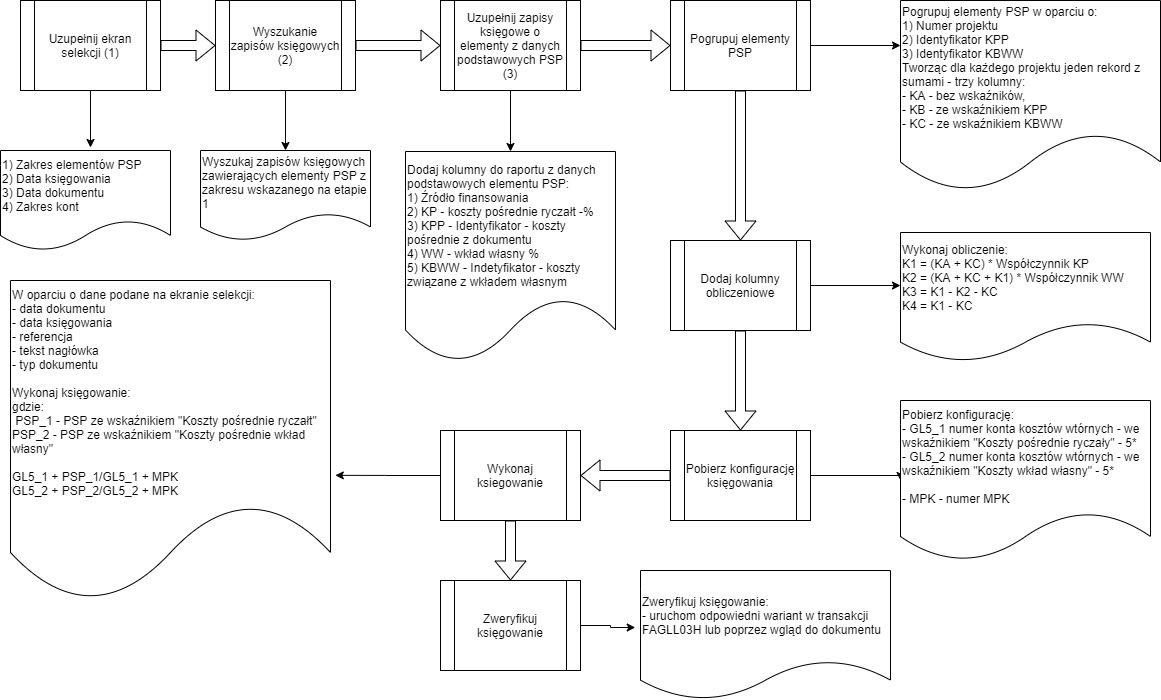 Oraz poszczególne kroki1.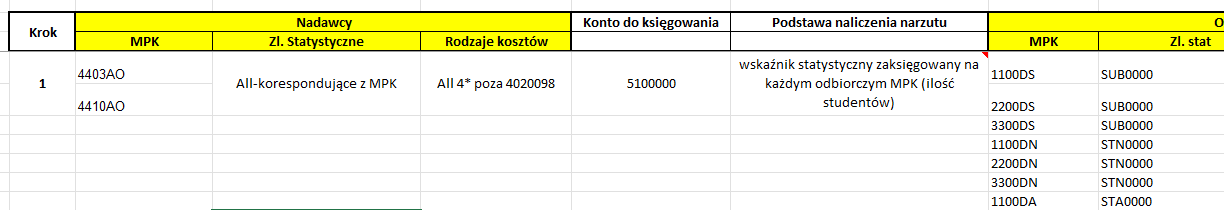 2.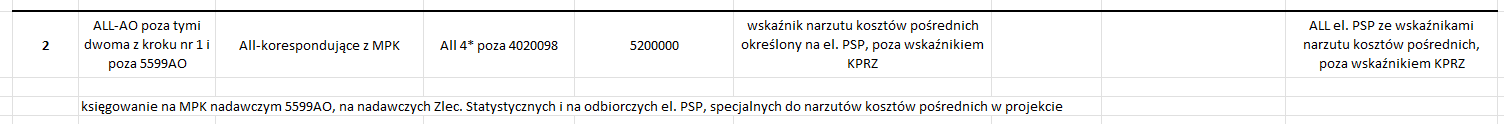 3.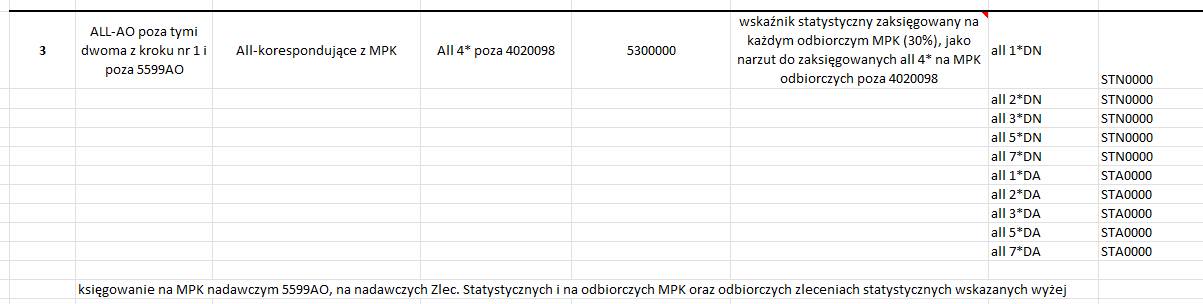 4.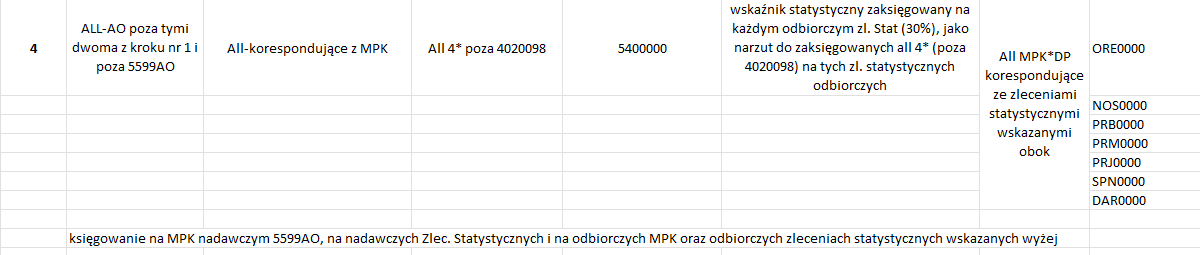 5.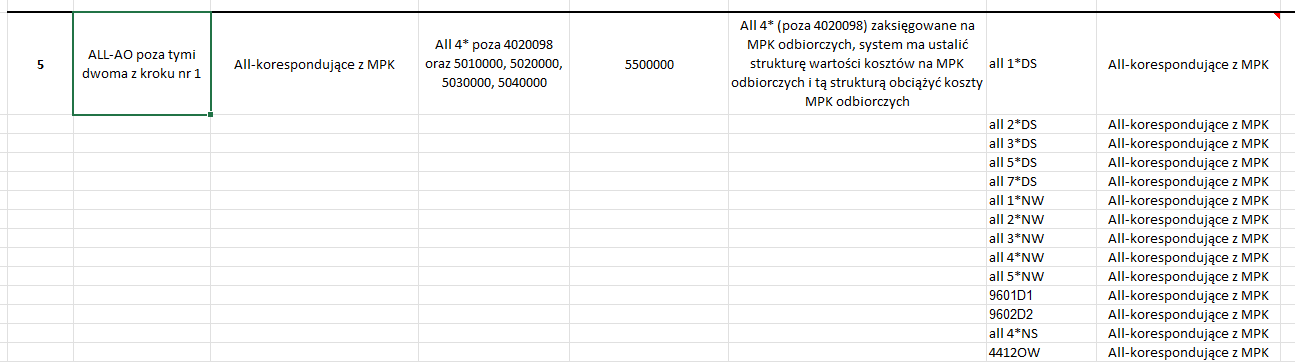 Grupa NazwaOdDoGR00Majątek trwały000000999999GR10Kasy i banki10000001999999GR20Rozrachunki20000002199999GR21Pozostałe Rozrachunki22000002999999GR30Rozliczenie zakupu30000003099999GR31Magazyny31000003999999GR40Koszty rodzajowe40000004999999GR50Koszty wtórne50000005999999GR60Magazyny półpr. i WG60100006099999GR61RMK61000006499999GR70Koszty i przychody70000007999999GR80Fundusze i Kapitały80000008799999GR90Konta pozabilansowe90000009999999Rodzaj dokumentuOznaczenieNumer odNumer doTekst nagłówka dok.Numer referencyjnyDozw. księg. ujemneAktywa trwałeOdbiorcaDostawcaMateriałAAKsięgowania ŚT10000000001099999999XXXXALLikwidacja ŚT11000000001199999999XXXXAMKsięgowania amort.12000000001299999999XB0Wyc. bank. Eraz2034000000003499999999XXXXXXB1Wyc. bank. Eraz2134000000003499999999XXXXXXB2Wyc. bank. Eraz2234000000003499999999XXXXXXBBWyciąg bankowy34000000003499999999XXXXBDBank dotacja34000000003499999999XXXXBEWyc. bank. EducEXP34000000003499999999XXXXBSBank subwencja34000000003499999999XXXXCORozliczenia CO20000000002099999999XDKDotacje konsorcjant21000000002199999999XXXXDLDelegacje Pozostałe62000000006299999999XXXXXDNDotacje należne21000000002199999999XXXXDODotacje21000000002199999999XXXXDPDelegacje Projekty62000000006299999999XXXXXDSSubwencja21000000002199999999XXXDZDotacje zwroty21000000002199999999XXXXFAKorekta zakupy ST61000000006199999999XXXFFKorekta zakupy FI61000000006199999999XXXFLKorekta zak. logisyt61000000006199999999XXXFMKorekta zakupy Magaz61000000006199999999XXXFPKorekta zakupy PROJ61000000006199999999XXXFSKorekta zakupy ZFŚS61000000006199999999XXXFZKorekta zakupy RMC61000000006199999999XXXXKOKompensata22000000002299999999XXXXXKPPrzyjęcie do kasy#N/D#N/DXXKWKasa wypłaci24000000002499999999XXKZŻądanie zaliczki/pła61000000006199999999XXLDLista płac dodatkowe70000000007099999999XXLFLista płac ZFŚS70000000007099999999XXLNLista płac FWON70000000007099999999XXLPLista płac projekty70000000007099999999XXLRLista płac regularna70000000007099999999XXLSLista płac stypendia70000000007099999999XXLTLista płac DWR70000000007099999999XXLWLista płac Zwrot ZUS70000000007099999999XXLZLista płac UCP70000000007099999999XXNONoty obciążeniowe30000000003099999999XXXXXNWNależności wątpliwe42000000004299999999XXODOdsetki Odbiorców43000000004399999999XPKPolecenie Księgowan.33000000003399999999XXXXXPPPodatki naliczenia33000000003399999999XXXPRZmiana ceny54000000005499999999XPSPK Stypendia31000000003199999999XXXPZPożyczka ZFŚS71000000007199999999XXXRMRozliczenia RMK33000000003399999999RNRezerwa na należnośc33000000003399999999RORozliczenie33000000003399999999XXXXXRRRozwiązanie rezerwy33000000003399999999RWRozl. wydatków prac.33000000003399999999XXXXXSAPolecenie Księgowan.36000000003699999999SDSprzedaż detaliczna42000000004299999999XXSFFaktura sprzedaży SD40000000004099999999XXXXSKKorekta. sprzedaż SD41000000004199999999XXXSRSprzedaż rozliczenie46000000004699999999XXTKKorekta VAT prorata45000000004599999999XXTOPrzeks.Pod. Odrocz.45000000004599999999XTRVAT rozliczenie45000000004599999999TVKorekty VAT45000000004599999999XXXVBVerbis wpływy63000000006399999999XVDVerbis DS63000000006399999999XVFVerbis faktury63000000006399999999XXXVKVerbis korekty63000000006399999999XXVNVerbis naliczenia63000000006399999999XVPVerbis płatn. wychod63000000006399999999XVRVerbis rozliczenia63000000006399999999XVSVerbis stypendia63000000006399999999XVZVerbis zwroty63000000006399999999XWAWydanie materiałów50000000005099999999XXWEPrzyjęcie materiałów51000000005199999999XXWIDokument inwent.52000000005299999999XXWLWydanie mat./dostawa53000000005399999999XXWWWycena walutowa35000000003599999999ZAZakupy śr,. trwałe60000000006099999999XXXZFZakupy FI60000000006099999999XXXXZLZakupy logistyczne60000000006099999999XXXZMZakupy magazyn60000000006099999999XXXZPZakupy projekty60000000006099999999XXXXXZRZakupy Różne60000000006099999999XXXXZSZakupy socjalne60000000006099999999XXXZZZakupy RMC60000000006099999999XXX GrupaNazwaZakres odZakres doSposóbBP01Kontrahenci krajowi10000001999999AutomatycznaBP02Kontrahenci zagraniczni20000002999999AutomatycznaBP03Pracownicy z HR30000003999999AutomatycznaBP04Studenci40000004999999AutomatycznaBP05Kontrahenci pozostali50000005999999AutomatycznaBP06Osoba do kontaktów60000006999999AutomatycznaBP07Kontrahenci CPD jednorazowiUAAAAUZZZZRęcznaBP08Kontrahenci instytucjeI00000I99999RęcznaBP09Sądy/Prokuratury70000007999999AutomatycznaU9Pracownicy z HR90000009999999AutomatycznaRodzaj fakturyOpisTyp NumeracjiCiągłaRodz. fakt. - stornoRodzaj dokumentu FIZFAKFaktura sprzed. NETTO1GZS1SFZFBRFaktura sprzed. BRUTTO1OZS1SFZFKBFaktura koryg.min. BRUTTO1RZS2SKZFKPFaktura koryg.POPRZ.SYSTEM1JZS2SKZFKWFaktura koryg.min. NETTO1JZS2SKZFPOFaktura Usługi Przyszłych Okresów1TZS1SFZFPSFaktura sprzed.POPRZ.SYSTEM1ZZS1ZFZAFaktura zaliczka1DZS3SFZNOTNota rozliczająca Usł.Przysz.Okresów1UZS4SRZPROFaktura Pro forma1YZS1Storno faktury1LZS2Storno faktury koryg.1MZS3Storno faktury zaliczkowej1SZS4Storno noty rozliczającej1WZUMOFaktura umowy z harm.f1HZS1SFMateriałKlucz kontaKonto Księgi GłównejUS-3000011ERL7600001US-3000046ERL7010002US-3000047ERL7010002US-3000048ERL7010002US-3000049ERL7010002US-3000050ERL7010002US-3000051ERL7010002US-3000055ERL7010002US-3000056ERL7010002US-3000057ERL7010002US-3000058ERL7010002US-3000059ERL7010002US-3000063ERL7000001US-3000084ERL7000001US-3000088ERL7000001US-3000092ERL7010002US-3000093ERL7010002US-3000094ERL7010002Biuro sprzedażyKlucz kontaKonto Księgi GłównejAGUERL7000002BSPERL7000002CMDERL7010002DS1ERL7000002DS2ERL7000002 Kanał dystrybucjiKrajKlasa pod. KlientaKlasa pod. MateriałuOpisProcent podatkuKod podatku2PL50Odwr.obciąż.(WNPodlega opodatk0%302PL51Odwr.obciąż.(WNPodlega opodatk0%302PL52Odwr.obciąż.(WNPodlega opodatk0%302PL53Odwr.obciąż.(WNPodlega opodatk0%302PL54Odwr.obciąż.(WNPodlega opodatk0%302PL5NOdwr.obciąż.(WNNie podlega0%302PL5ZOdwr.obciąż.(WNZwolnione0%303PL50Odwr.obciąż.(WNPodlega opodatk0%403PL51Odwr.obciąż.(WNPodlega opodatk0%403PL52Odwr.obciąż.(WNPodlega opodatk0%403PL53Odwr.obciąż.(WNPodlega opodatk0%403PL54Odwr.obciąż.(WNPodlega opodatk0%403PL5NOdwr.obciąż.(WNNie podlega0%403PL5ZOdwr.obciąż.(WNZwolnione0%40 KrajKlasa pod. KlientaKlasa pod. MateriałuOpisProcent podatkuPL10Kraj           Podlega opodatk0%00PL11Kraj           Podlega opodatk23%04PL12Kraj           Podlega opodatk3%01PL13Kraj           Podlega opodatk5%02PL14Kraj           Podlega opodatk8%03PL15Kraj           Środek trwały 223%34PL16Kraj           Środek trwały Z0%3ZPL1NKraj           Nie podlega0%98PL1ZKraj           Zwolnione0%0ZPL20WNT            Podlega opodatk0%10PL21WNT            Podlega opodatk0%10PL22WNT            Podlega opodatk0%10PL23WNT            Podlega opodatk0%10PL24WNT            Podlega opodatk0%10PL2ZWNT            Zwolnione0%10PL30Export         Podlega opodatk0%20PL31Export         Podlega opodatk0%20PL32Export         Podlega opodatk0%20PL33Export         Podlega opodatk0%20PL34Export         Podlega opodatk0%20PL3ZExport         Zwolnione0%20PL40Odroczony(Prok.Podlega opodatk0%80PL41Odroczony(Prok.Podlega opodatk23%84PL42Odroczony(Prok.Podlega opodatk3%81PL43Odroczony(Prok.Podlega opodatk5%82PL44Odroczony(Prok.Podlega opodatk8%83PL4ZOdroczony(Prok.Zwolnione0%8Z Klasa wycenyNazwa1102Materiały administracyjne1109Mat. eksploat-mag. Techni1113Pozostałe materiały1114Pasza dla zwierząt1309Mat. eksploat-mag. Techni5001Ochrona zdrowia5002Świadczenia BHP Klasa wycenyKonto WNKonto MA110231000013000001110931000033000001111331000013000001111431000043000001130931000033000001510131000023000001510231000023000001 Klasa wycenyKonto WNKonto MA110274100003100001110974100003100003111374100003100001111474100003100004130974100003100003510174100003100002510274100003100002 Klasa wycenyKonto WNKonto MA110240100033100001110940100103100003111340100993100001111440100993100004130940100103100003510140500093100002510240500093100002 Klasa wycenyKonto WN/MAKonto MA/WN110234000003100001110934000003100003111334000003100001111434000003100004130934000003100003510134000003100002510234000003100002 Klasa wycenyKonto WNKonto MA110227000013100001110927000013100003111327000013100001111427000013100004130927000013100003510127000013100002510227000013100002 Klasa wycenyKonto WN/MAKonto MA/WN110231000012700002110931000032700002111331000012700002111431000042700002130931000032700002510131000022700002510231000022700002 Klasa wycenyKonto WN/MAKonto MA/WN110231000017600003110931000037600003111331000017600003111431000047600003130931000037600003510131000027600003510231000027600003 Klasa wycenyKonto WN/MAKonto MA/WN110231000017550001110931000037550001111331000017550001111431000047550001130931000037550001510131000027550001510231000027550001 Klasa wycenyKonto WNKonto MA110275500023100001110975500023100003111375500023100001111475500023100004130975500023100003510175500023100002510275500023100002 Konto rozliczenia zakupuKonto korygująceKonto docelowe300000130000993100099 Konto rozliczenia zakupuKonto korygująceKonto docelowe300000130000992000095Klasa wycenyNazwaKonto1000Odczynniki leki mat. med.40100011001Drobny sprzęt med.40100021002Materiały administracyjne40100031003Materiały akcesoria IT40100041004Materiały do wyposaż admi40100051005Materiały do wyposaż labo40100061006Energia elektryczna40100071007Energia cieplna40100081008Woda zimna40100091009Materiały eksploat40100101010Księgozbiór40100111011Książki, czasopisma40100121012Aparatura40100131013Pozostałe materiały40100992000Remonty budynków40200012001Naprawy przeglądy40200022002Usługi admin40200032003Usługi transportowe40200042004Dzierżawa sprzętu40200052005Usługi publikacji40200062006Prenumerata elektron40200072007Obsługa procesu dyd.40200082008Obsługa badań naukowych40200092009Obsługa badań klinicznych40200102010Pozostałe usługi40200993000Opłaty samorządowe40300043001Opłaty notar.,sądowe40300053002Pozostałe opłaty40300994001Środki trwałe w budowie8900005001Ochrona zdrowia40500095002Świadczenia BHP40500105003Szkolenie pracownik40500118001Ogłoszenia reklamowe40800018002Materiały reklamowe40800028003Promocja Uczelni40800039000Ubezpieczenia mająt.40900029001Wyjazdy krajowe40900049002Wyjazdy zagraniczne40900059003Pozostałe koszty40900999004Koszty pobytu gości4090006GrupaNazwaI900Inw. BudowlaneI910Zakupy STI920Zakupy WNIPI999Migracja ŚTwBN980NiskocenneN990Niskocenne pozabilansoweT010GruntyT012Grunty -wieczyste użytkowaniaT100BudynkiT200Obiekty inż. lądowej i wod.T300Kotły masz. Energ.T400Urz. Ap. Og. ZastosowaniaT487Zespoły komputeroweT500Masz. Urz. i aparaturaT600Urz. TechniczneT700Środki transportuT800Narzędzia przyrządy, ruch. i wyp.W220Wart. Niem i prawneGrupa STKonto bilansowe wartości początkowejRozl. przychodu ze sprzedaży akt. trw.Zysk dod. ze sprzedaży AktTrwStrata na sprzedaży aktywów trw.Strata na rozchodzie skł. bez przychoduI900800000I910810000I920820000I999800000N9801100007650003765000476500057650002N990T0101000007650003765000476500057650002T0121000007650003765000476500057650002T1001010008002900800290080029008002900T2001020008002900800290080029008002900T3001030007650003765000476500057650002T4001040007650003765000476500057650002T4871040007650003765000476500057650002T5001050007650003765000476500057650002T6001060007650003765000476500057650002T7001070007650003765000476500057650002T8001080007650003765000476500057650002W2202000007650003765000476500057650002Grupa STKonto korekty wart. amort. zwykł.Konto kosztowe amortyzacji zwykłejN9807100004000001T0127000004000000T1007010008002200T2007020008002200T3007030004000000T4007040004000000T4877040004000000T5007050004000000T6007060004000000T7007070004000000T8007080004000000W2207200004000002Grupa STObszar wycenyKonto korekty wart. amort. zwykł.Konto kosztowe amortyzacji zwykłejN9804076000088482001N9804176000098482002T0124276000108482003T1004176000098482002T3004076000088482001T3004176000098482002T4004076000088482001T4004176000098482002T4874076000088482001T4874176000098482002T5004076000088482001T5004176000098482002T6004076000088482001T6004176000098482002T7004076000088482001T7004176000098482002T8004076000088482001T8004176000098482002W2204076000088482001W2204176000098482002 KontrahentSymbol operacjiNazwaKonto zbiorczeNowe konto zbiorczeOdbiorcaAZaliczka2020000202001020300002030010OdbiorcaCKaucja najmu DS'y2020000249100223100202491002OdbiorcaENależności sporne/wątpliwe2020000281000020300002810000OdbiorcaZZFŚS pożyczka23100202060000DostawcaAZaliczka , przedpłata20000002000010201000020100102230000223000123100102310011DostawcaAZaliczka , przedpłata23100302310031DostawcaBZalicz. na środki trwałe2000000200001120100002010011DostawcaCZaliczka Karta Służbowa23100102310012DostawcaDZaliczka na delegację2310010231001323100302310033DostawcaFŻądanie zaliczki2000000200001020000022000011200000420000102010000201001020100022010011223000022300012310010231001323100302310033DostawcaHWadia przetargowe otrzymane2000000249100120100002491001DostawcaKKaucja zapłacona przez UMB20000002492001DostawcaPŻądanie płatności2000000200001120000012000011DostawcaUZabezp. Nal. Wykonania Umów2000000205000020100002050000Konto KGUjemne różnice kursoweDodatnie różnice kursowe139000075500207550010139010075500207550010140000175500207550010140000575500207550010141000175500207550010200000075500217550011200000175500217550011200001075500217550011200001175500217550011201000075500217550011201000175500217550011201001075500217550011201001175500217550011202000075500217550011203000075500217550011204000075500217550011231001075500217550011231003075500217550011243000175500217550011260000075500217550011Konto KGKonto korektyUjemne różnice kursoweDodatnie różnice kursowe200000020001007550022755001220000012000100755002275500122000010202010075500227550012200001120201007550022755001220100002010100755002275500122010001201010075500227550012201001020301007550022755001220100112030100755002275500122020000202010075500227550012203000020301007550022755001220400002020100755002275500122310010200010075500227550012231003020001007550022755001224300012000100755002275500122600000200010075500227550012NazwaKrajKontoNazwaBGK1PL11301059Bank Gospodarstwa KrajowegoMILE1PL11602202Bank Millennium Spółka AkcyjnaPEKA1PL12405211Bank Polska Kasa Opieki Spółka AkcyjnaPEKA2PL12406292Bank Polska Kasa Opieki Spółka AkcyjnaPKO1PL10201332Powszechna Kasa Oszczędności Bank Polski Spółka AkcyjnaSANT1PL15001083Santander Bank Polska Spółka AkcyjnaSANT2PL10902590Santander Bank Polska Spółka AkcyjnaTyp SAPNumer zewnętrzy bankuZnakReguła księgowaniaPEK_INW0085+P007PEK_INW1720+P009PEK_INW5350-R002PEK_INW5390-R002PEK_INW6310-R002PEK_INW6450-R002PEK_INW7650-R002PEK_INWP910+P012PEK_INWR900-R009PEK_INWUNALLOCATED+P001PEK_INWUNALLOCATED-R001TypNazwaObszarWNOper. SpecKonto MAMAOper. SpecKonto MATyp FIP001Płatności odbiorcy140BANK50TECHBBP001Płatności odbiorcy240TECHBPBBP003Odsetki lokaty/depozyty140BANK50TECHBBP003Odsetki lokaty/depozyty240TECH50ODSETKIBBP005Wpływy subwencji140BANK50TECHBBP005Wpływy subwencji240TECH15BSP006Wpływy dotacji140BANK50TECHBBP006Wpływy dotacji240TECH15BDP007Wpływ VAT na rachunek VAT140BANK50TECHBBP007Wpływ VAT na rachunek VAT240TECH50VATBBP008Spłata pożyczki ZFŚS140BANK50TECHBBP008Spłata pożyczki ZFŚS240TECH19ZBBP009Przychód śr. w drodze banki140BANK50TECHBBP009Przychód śr. w drodze banki240TECH50SRWDRODZEBANKIBBP010Zwrot wynagrodzenia140BANK50TECHBBP010Zwrot wynagrodzenia240TECH50WYNAGRODZENIABBP011Wpływ pożyczki federalnej140BANK50TECHBBP011Wpływ pożyczki federalnej240TECH50FUNDFEDERBBP012Płatność od dostawcy140BANK50TECHBBP012Płatność od dostawcy240TECHBPBBP013Kaucje wpłacone Odbiorcy140BANK50TECHBBP013Kaucje wpłacone Odbiorcy240TECH19CBBP014Wpłaty za dyplom140BANK50TECHBBP014Wpłaty za dyplom240TECH15BPBBP015Wpłaty za parkingi140BANK50TECHBBP015Wpłaty za parkingi240TECH15BPBBP016Wpłaty za nostryfikacje140BANK50TECHBBP016Wpłaty za nostryfikacje240TECH15BPBBP017Wpływ VAT na rachunek projektu140BANK50TECHBBP017Wpływ VAT na rachunek projektu240TECH50VAT_PRBBP018Zwrot z lokaty140BANK50TECHBBP018Zwrot z lokaty240TECH50LOKATYPLNBBP019Wpłaty za kary140BANK50TECHBBP019Wpłaty za kary240TECH50PRZYCH_KARBBP020Wpłaty za egazminy specjalizacja140BANK50TECHBBP020Wpłaty za egazminy specjalizacja240TECH15BPBBP021Wpłaty za kursy140BANK50TECHBBP021Wpłaty za kursy240TECH15BPBBP022Wpłata wadium przetargowego140BANK50TECHBBP022Wpłata wadium przetargowego240TECH39HBBP023Wpłata zabezpieczenia140BANK50TECHBBP023Wpłata zabezpieczenia240TECH39UBBP024Wpłata środków z kasy140BANK50TECHBBP024Wpłata środków z kasy240TECH50SRWDROKASAPLNBBPE00Wpływ Erazmus 20140BANK50TECHB0PE00Wpływ Erazmus 20240TECH15BPB0PE01Wpływ Erazmus 21140BANK50TECHB1PE01Wpływ Erazmus 21240TECH15BPB1PE02Wpływ Erazmus 22140BANK50TECHB2PE02Wpływ Erazmus 22240TECH15BPB2PF00Wpływ Ed.Exp.of Future140BANK50TECHBEPF00Wpływ Ed.Exp.of Future240TECH15BPBEPV01Wpływy VERBIS PLN140BANK50TECHBBPV01Wpływy VERBIS PLN240TECH50VERBISBBPV02Wpływy VERBIS Walutowe140BANK50TECHBBPV02Wpływy VERBIS Walutowe240TECH50VERBIS_WALBBPV03Wpływy VERBIS KREDYT STUDENCKI140BANK50TECHBBPV03Wpływy VERBIS KREDYT STUDENCKI240TECH50VERBIS_POMBBPV04Wpływy eServis PLN140BANK50TECHBBPV04Wpływy eServis PLN240TECH50VER_ESERV_PLNBBPV05Wpływy eServis waluta140BANK50TECHBBPV05Wpływy eServis waluta240TECH50VER_ESERV_WALBBR001Rozchód140TECH50BANKBBR001Rozchód240KONTOKG50TECHBBR002Płatność dostawcy zlec. płatnicze140TECH50BANKBBR002Płatność dostawcy zlec. płatnicze2BP50TECHBBR006Wypłata wynagrodzenia140TECH50BANKBBR006Wypłata wynagrodzenia240WYNAGRODZENIA50TECHBBR007Rozchód VAT na rachunek VAT140TECH50BANKBBR007Rozchód VAT na rachunek VAT240VAT50TECHBBR009Rozchód środki w drodze banki140TECH50BANKBBR009Rozchód środki w drodze banki240SRWDRODZEBANKI50TECHBBR010Rozliczenia kart służbowych140TECH50BANKBBR010Rozliczenia kart służbowych229CBP50TECHBBR017Rozchód VAT rach.projektu140TECH50BANKBBR017Rozchód VAT rach.projektu240VAT_PR50TECHBBR018Utworzenie lokaty140TECH50BANKBBR018Utworzenie lokaty240LOKATYPLN50TECHBBR019Rozchód do kasy walutowej140TECH50BANKBBR019Rozchód do kasy walutowej240SRWDROKASAWAL50TECHBBRE00Rozchód Erazmus 20140TECH50BANKB0RE00Rozchód Erazmus 202BP50TECHB0RE01Rozchód Erazmus 21140TECH50BANKB1RE01Rozchód Erazmus 212BP50TECHB1RE02Rozchód Erazmus 22140TECH50BANKB2RE02Rozchód Erazmus 222BP50TECHB2RF00Rozchód Ed.Exp.of Future140TECH50BANKBERF00Rozchód Ed.Exp.of Future25BP50TECHBERV02Rozchody VERBIS Stypendia140TECH50BANKBBRV02Rozchody VERBIS Stypendia240VERBIS_LS50TECHBBRV03Zwroty VERBIS bieżący140TECH50BANKBBRV03Zwroty VERBIS bieżący240VERBIS_ZW50TECHBBRV04Zwroty VERBIS waluty140TECH50BANKBBRV04Zwroty VERBIS waluty240VERBIS_ZWW50TECHBBBANK++++++++++BANKFUNDFEDER2430000Fundusz federalnyKONTOKG*konto KG dowolneLOKATYPLN1370000Lokaty PLN rach bieżODSETKI7500002OdsetkiPRZYCH_KAR7600006PPO kary , grzywnySRWDRODZEBANKI1390100środki w drodze bankSRWDROKASAPLN1390000środ. w dro.KASA PLNSRWDROKASAWAL1390003środ. w dro. KASA WATECH+++++++10Konto techniczneVAT1300020konto VAT pośrednieVAT_PR1310020konto VAT rach.projVERBIS1400000VERBISVERBIS_LS1400002VERBIS stypendiaVERBIS_POM1400003VERBIS POMOCNICZEVERBIS_WAL1400001VERBIS walutaVERBIS_ZW1410000VERBIS Zwroty PLNVERBIS_ZWW1410001VERBIS Zwroty WalutaVER_ESERV_PLN1400004wpływy eservice PLNVER_ESERV_WAL1400005wpływy eservice walWYNAGRODZENIA2320000wynagrodzenia TypNazwaAOAdministracjaD1Dydaktyka-Dom Studenta DS1D2Dydaktyka-Dom Studenta DS2DADydaktyka anglojęzycznaDKDydaktyka-kursy, konferencje, szkDLDydaktyka-studia podyplomoweDNDydaktyka niestacjonarnaDPDydaktyka pozostałaDRDydaktyka-projektyDSDydaktyka stacjonarnaNPNauka-projekty środki własneNSNauka-szkoła drNUNauka-usł bad.NWNauka-koszty wydziałowe i wspomagNZNauka-projekty zewnętrzneOKNauka-OWBK-projekty komercyjneONNauka-OWBK-projekty niekomercyjneOWNauka-OWBK-koszty wydziałoweTypNazwaZakres numeracjiTypZF01Źródła Finansowania - budżetAAA0000 - ZZZ9999statystyczneZF02Źródła Finansowania - bez budżetuAAA0000 - ZZZ9999statystycznePrzekroczenieRodzaj działania100%Błąd80%Ostrzeżenie KontoNazwa5100000Rozliczenie etap 15200000Rozliczenie etap 25300000Rozliczenie etap 35400000Rozliczenie etap 45500000Rozliczenie etap 57200000KWS DD podstawowa7200001KWS DD dodatkowa7200002KWS DD pozostała7200003KWS DD projekty7210000KWS DB projekty zew.7210001KWS DB projekty śr.w7210002KWS DB-dodatkowa7210003KWS DB-szkoła dokt.7220000KWS DU badawcza7230000KWS - OWBK TypMaskaNazwaB.XXX.00.000/00.XX.XX.XProjekty BadawczeD.XXX.00.000/00.XX.XX.XProjekty DydaktyczneI.X.XXX.00.00/00.XX.XX.XProjekty InwestycyjneM.XXX/000.000.XProjekty Inwestycje MajątkoweP.XXXX.00.000/000.XProjekty Kształcenia PodyplomowegoU.XXXX.00.000/000.XProjekty Usługowe TypNazwaI900Profil inwestycyjny  Inw. BudowlaneI910Profil inwestycyjny  Zakupy STI920Profil inwestycyjny  Zakupy WNIP KodNazwaKB BNKOSZTY BEZPOŚREDNIE BEZ NARZUTUKB NRKOSZTY BEZPOŚREDNIE Z NARZUTEM RYCZAŁTOWYMKB PHKOSZTY BEZPOŚREDNIE POZA HARMONOGRAMEMKB RZKOSZTY BEZPOŚREDNIE Z NARZUTEM RZECZYWISTYMKB WWKOSZTY BEZPOŚREDNIE W RAMACH WKŁADU WŁASNEGOKP DOFKOSZTY POŚREDNIE W RAMACH DOFINANSOWANIAKP DOKKOSZTY POŚREDNIE Z DOKUMENTÓWKP WWKOSZTY POŚREDNIE W RAMACH WKŁADU WŁASNEGOPPRZYCHODY KodNazwaOPDziałalność badawcza komercyjna, usługowa odpłatnaWS2Działalność mieszanaZW/NPDziałalność badawcza bez komercjalizacji / działalność dydaktyczna